Roma, 9 settembre 2022	Insegnanti referentiTopini Liliana Locatelli Lorella Frontoni Rossella Nasoni VanessaManzi Mariagiovanna Serluca Morena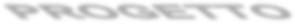 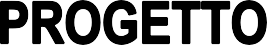 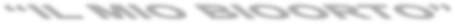 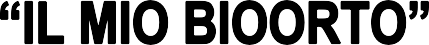 Analisi della situazione   e finalitàIl nostro pianeta Terra presenta una situazione di degrado ambientale che negli ultimi anni è peggiorata. Si è pensato di pianificare un progetto d’Istituto per sensibilizzare gli alunni alla cura dell’ambiente in cui viviamo, per trovare soluzioni comuni alle sfide del pianeta come suggerito dall’Agenda 2030 e per far crescere cittadini responsabili e rispettosi.DestinatariGli alunni delle classi prima, seconda e terza della scuola primariaDocenti referentiFrontoni Rossella, Topini Liliana, Locatelli Lorella, Nasoni Vanessa, Manzi Mariagiovanna, Serluca MorenaTempi di attuazionePrimo e secondo quadrimestre 2022- 2023Materie interessateItaliano, inglese, arte e immagine, storia, geografia, scienze, musica, educazione fisica, educazione civica, informatica e codingCollegamentiPTOFConoscenzeLe pianteLe stagioniIl terrenoNascita e crescita delle piantineOrganismi viventi e non viventiLe relazioniL’autostimaBenessere psico-fisicoAbilitàSapersi porre obiettivi realistici a breve e lungo termineRiconoscere le stagioniRiconoscere i vari tipi di piantine e la stagionalitàSaper descrivere il ciclo vitale di una piantinaSaper descrivere le caratteristiche degli organismi viventi e nonSaper rispettare i ruoliSaper riconoscere e rispettare il punto di vista degli altriSaper riconoscere ed apprezzare le altrui e le proprie qualitàAumentare l’autostima e il benessere psicofisico attraverso le attività manipolative.AttivitàPreparazione del terrenoScelta delle varie piantine da coltivareMessa a dimora delle piantineAttività manipolativeUso dei cinque sensiCura e pulizia da erbacceInnaffiamentoLettura di storieAttività di gruppoAttività pratiche nell’ortoVerificheOsservazioni, riflessioni e relazioni. Disegni, cartelloni e completamento di schede alla fine del primo e secondo quadrimestre.CompetenzeGli alunni acquisiscono capacità operative, progettuali e manuali.Formulano ipotesi e previsioni, osservano, registrano, classificano, identificano relazioni spazio/temporali.Sviluppano atteggiamenti di cura, che condividono con gli altri, verso l’ambiente scolastico e l’ambiente sociale e naturale.